РАБОЧАЯ ПРОГРАММА ПРОФЕССИОНАЛЬНОГО МОДУЛЯПМ.05 ВЫПОЛНЕНИЕ ПЕЧНЫХ РАБОТ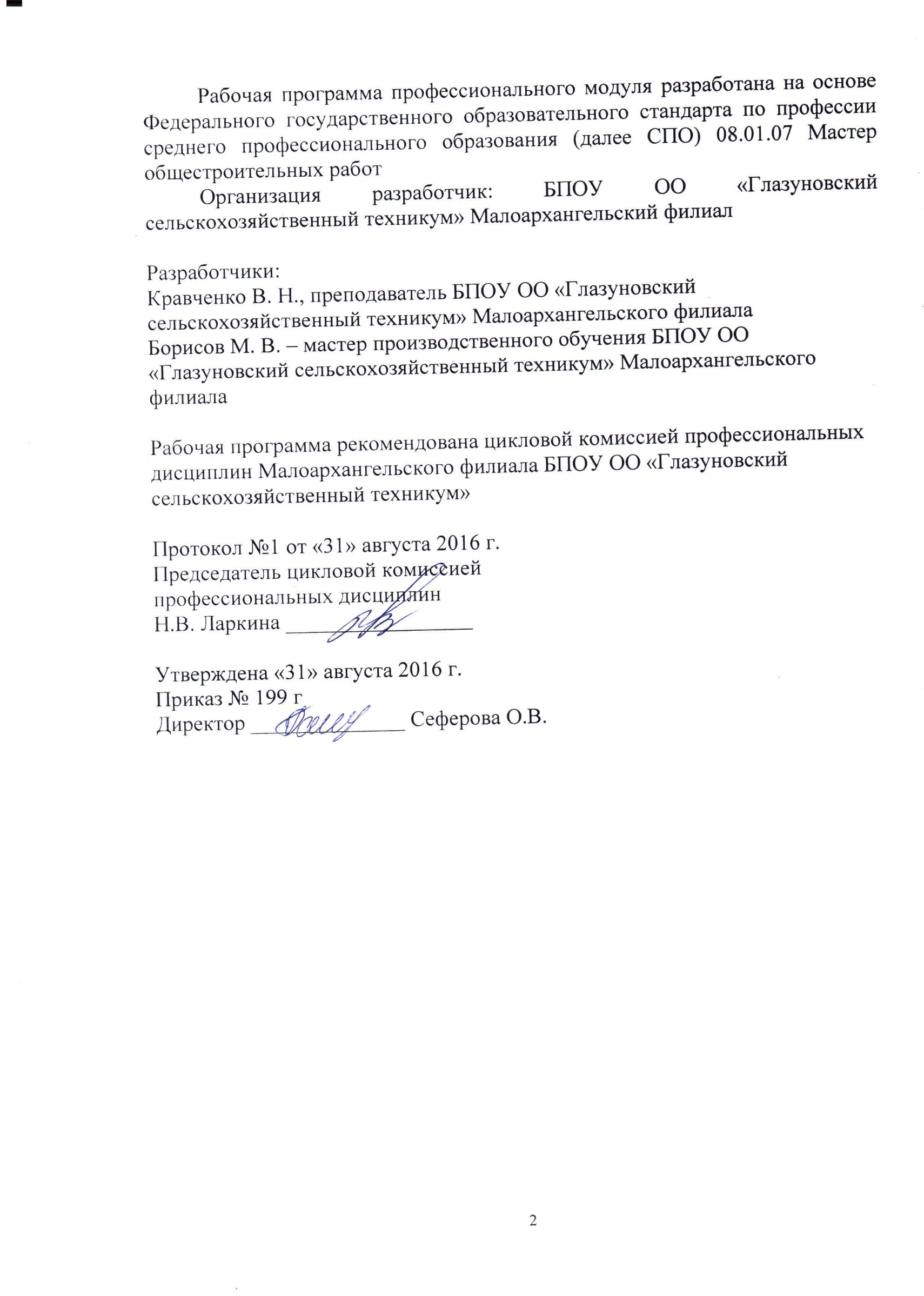 СОДЕРЖАНИЕ1. ПАСПОРТ РАБОЧЕЙ ПРОГРАММЫ ПРОФЕССИОНАЛЬНОГО МОДУЛЯВыполнение печных работ.1.1 Область применения рабочей программы      Рабочая программа профессионального модуля является частью рабочей основной профессиональной образовательной программы в соответствии с ФГОС по профессии 08.01.07. Мастер общестроительных работ в части освоения основного вида профессиональной деятельности (ВПД): выполнение арматурных работ, выполнение бетонных работ, выполнение каменных работ, выполнение монтажных работ при возведении всех типов зданий и сооружений из сборных железобетонных и металлических конструкций, выполнение печных, выполнение стропольных работ, выполнение сварочных работ ручной электродуговой сваркой и соответствующих профессиональных компетенцийВыполнять подготовительные работы при производстве печных работ.Производить кладку различных типов печей.Выполнять отделку печей различными материалами.Контролировать качество печных работ.Производить ремонт печей.1.2 Цели и задачи профессионального модуля – требования к результатам освоения профессионального модуля.С целью овладения указанным видом профессиональной деятельности и соответствующими профессиональными компетенциями обучающийся в ходе освоения профессионального модуля должен:иметь практический опыт:выполнения подготовительных работ при производстве печных работ; производства кладки различных типов печей; выполнения отделки печей различными материалами; контроля качества печных работ; производства ремонта печей; уметь: выбирать инструменты, приспособления и инвентарь для печных работ; подбирать требуемые материалы; приготавливать растворную смесь для кладки печей; организовывать рабочее место; выполнять подготовку основания под печи различного типа; читать чертежи и схемы кладки печей; выполнять схемы и эскизы для кладки печей; создавать безопасные условия труда при выполнении печных работ; выкладывать печи различного типа; устанавливать печные приборы; устанавливать металлические печи различных конструкций; переоборудовать печи под газовое топливо; соблюдать безопасные условия труда при печных работах; сортировать и подбирать по цвету (оттенкам) изразцы; выполнять притирку кромок изразцов;облицовывать печи изразцами в процессе кладки; выполнять покрытие печей штукатуркой; соблюдать безопасные условия труда при отделке печей; проверять качество материалов и печных приборов; контролировать геометрические параметры элементов печей; проверять соответствие конструкции печей чертежам и схемам; разбирать печи и отдельные элементы; заменять приборы в печах различной конструкции; выполнять ремонт печей, очагов и труб с добавлением нового кирпича; выполнять ремонт облицовки печей; знать: нормокомплект печника; виды, назначение и свойства материалов для кладки печей; правила подбора состава растворных смесей для кладки печей и способы их приготовления; виды и назначение печных приборов; правила организации рабочего места печника; правила чтения чертежей и схем кладки печей; правила выполнения схем и эскизов;виды и технологию устройства оснований для печей различных конструкций; правила техники безопасности при выполнении каменных работ; технологию кладки печей различных типов; способы установки печных приборов; способы установки металлических печей различных конструкций; особенности переоборудования печей под газовое топливо; правила техники безопасности при печных работах; виды и назначение материалов для отделки; технологию облицовки печей изразцами; технологию оштукатуривания печей; правила техники безопасности при отделке печей; виды и принцип работы контрольно-измерительного инструмента; допускаемые отклонения при кладке и отделке печей; способы разборки печей различных типов; способы замены приборов в печах различной конструкции; способы ремонта элементов печей; способы ремонта облицовки печей. 1.3. Количество часов на освоение рабочей программы профессионального модуля:всего -   236 часов, в том числе:максимальной учебной нагрузки обучающегося - 236 часов, включая:обязательной аудиторной учебной нагрузки обучающегося – 73 часа;самостоятельная работа обучающегося – 37 часа;учебной  практики – 72 часа;производственной практики – 54 часа.2. РЕЗУЛЬТАТЫ ОСВОЕНИЯ ПРОФЕССИОНАЛЬНОГО МОДУЛЯРезультатом освоения профессионального модуля является овладение обучающимися видом профессиональной деятельности выполнения печных работ, в том числе профессиональными (ПК) и общими (ОК) компетенциями:3. СТРУКТУРА И СОДЕРЖАНИЕ ПРОФЕССИОНАЛЬНОГО МОДУЛЯ3. 1. Тематический план профессионального модуля3. 2. Содержание обучения по профессиональному модулю (ПМ)Для характеристики уровня освоения учебного материала используются следующие обозначения:1 – ознакомительный (узнавание ранее изученных объектов, свойств); 2 – репродуктивный (выполнение деятельности по образцу, инструкции или под руководством)3 – продуктивный (планирование и самостоятельное выполнение деятельности, решение проблемных задач)4. УСЛОВИЯ РЕАЛИЗАЦИИ ПРОФЕССИОНАЛЬНОГО МОДУЛЯ4.1 Требования к минимальному материально-техническому обеспечениюРеализация профессионального модуля предполагает наличие учебного кабинета «Технология общестроительных работ, основ строительного черчения, основ материаловедения», лаборатории «Каменных и печных работ».Оборудование учебного кабинета:- посадочные места по количеству обучающихся;- рабочее место преподавателя;- комплект учебно-наглядных пособий.Технические средства обучения:-компьютер;-мультимедиапроектор. Оборудование лабораторий и рабочих мест лаборатории:- посадочные места по количеству обучающихся;- рабочее место преподавателя;- комплект учебно-наглядных пособий;- набор строительного инструмента и приспособлений;- строительный материал.Реализация профессионального модуля предполагает обязательную производственную практику. 4.2 Информационное обеспечение обученияПеречень рекомендуемых учебных изданий, Интернет-ресурсов, дополнительной литературыОсновные источники:Н. Н. Матвиенко Технология печных работ. Учебник для нач. проф. образ.. М. «Академия» 2012 – 336 с.Ковалевский И. И. Печные работы. Учебник для подготовки рабочих на производстве. Изд. 7-е, исправ. и допол., М. 2013. 208с.Интернет ресурс Печные работыФорма доступа: www.masterdoma.comДополнительные источники:М. П. Журавлёв И. П. «Каменщик»: учебное пособие для учащихся профессиональных лицеев и училищ.- Изд. 9-е, доп. и перераб. -  Ростов – на – Дону «Феникс» 2012 г.4.3. Общие требования к организации образовательного процессаОсвоение профессионального модуля базируется на изучении учебных дисциплин «Основы материаловедения», «Основы электротехники», «Основы строительного черчения», «Основы технологии общестроительных работ». Учебные занятия проходят в учебном кабинете оснащённом мультимедийным оборудованием.Продолжительность учебного часа теоретических и практических занятий 45мин. Учебный процесс по данному профессиональному модулю делится на теоретические и практические занятия. В целях закрепления теоретических знаний и приобретения необходимых навыков, программой ПМ предусмотрено проведение учебной практики в количестве 72 часов. Освоение  учебной практики ведётся параллельно с изучением учебных дисциплин общепрофессионального цикла.Практика является обязательным разделом профессиональной подготовки квалифицированных рабочих и служащих (ППКРС). Она представляет собой вид учебных занятий, обеспечивающих практико-ориентированную подготовку учащихся.Цели практики – закрепление и углубление теоретических знаний, полученных в ходе учебного процесса, а также приобретение практического навыка  для их применения.Сроки проведения практики по МДК 05.01 Технология печных работ: III семестр –36 часов, IV семестр – 36 часов. Её проводят в лаборатории технологии каменных и печных работ. В конце учебной практики проводится проверочная работа.При подготовке к промежуточной и итоговой аттестации организуется проведение консультации.4.4. Кадровое обеспечение образовательного процессаТребования к квалификации  педагогических (инженерно – педагогических) кадров, обеспечивающих обучение по междисциплинарным курсам: наличие среднего или высшего профессионального образования соответствующего профилю преподаваемого модуля по профессии  08.01.07. Мастер общестроительных работ.Инженерно – педагогический состав: дипломированные специалисты – преподаватели междисциплинарных курсов, а также общепрофессиональных дисциплин.Мастера: наличие 4-5 квалификационного разряда по данной профессии с обязательной стажировкой в профильных организациях не реже одного раза в 3 года. Опыт деятельности в организациях соответствующей профессиональной сферы является обязательной.Требования к квалификации педагогических кадров, осуществляющих руководство практикойИнженерно-педагогический состав: дипломированные специалисты.Мастера: наличие 4-5 разряда по данной профессии.5. Контроль и оценка результатов освоения профессионального модуля (вида профессиональной деятельности)Формы и методы контроля и оценки результатов обучения должны позволять проверять у обучающихся не только сформированность профессиональных компетенций, но и развитие общих компетенций и обеспечивающих их умений.стр.ПАСПОРТ РАБОЧЕЙ ПРОГРАММЫ ПРОФЕССИОНАЛЬНОГО МОДУЛЯПАСПОРТ РАБОЧЕЙ ПРОГРАММЫ ПРОФЕССИОНАЛЬНОГО МОДУЛЯ4РЕЗУЛЬТАТЫ ОСВОЕНИЯ ПРОФЕССИОНАЛЬНОГО МОДУЛЯРЕЗУЛЬТАТЫ ОСВОЕНИЯ ПРОФЕССИОНАЛЬНОГО МОДУЛЯ7СТРУКТУРА И СОДЕРЖАНИЕ ПРОФЕССИОНАЛЬНОГО МОДУЛЯСТРУКТУРА И СОДЕРЖАНИЕ ПРОФЕССИОНАЛЬНОГО МОДУЛЯ8УСЛОВИЯ РЕАЛИЗАЦИИ ПРОФЕССИОНАЛЬНОГО МОДУЛЯУСЛОВИЯ РЕАЛИЗАЦИИ ПРОФЕССИОНАЛЬНОГО МОДУЛЯ14КОНТРОЛЬ И ОЦЕНКА РЕЗУЛЬТАТОВ ОСВОЕНИЯ ПРОФЕССИОНАЛЬНОГО МОДУЛЯ (ВИДА ПРОФЕССИОНАЛЬНОЙ ДЕЯТЕЛЬНОСТИ)  16  16Код Наименование результата обученияПК5.1Выполнять подготовительные работы при производстве печных работ.ПК5.2Производить кладку различных типов печей.ПК5.3Выполнять отделку печей различными материалами.ПК5.4Контролировать качество печных работ.ПК5.5Производить ремонт печей.ОК1Понимать сущность и социальную значимость своей будущей профессии, проявлять к ней устойчивый интерес.ОК2Организовывать собственную деятельность, исходя из цели и способов ее достижения, определенных руководителем.ОК3Анализировать рабочую ситуацию, осуществлять текущий и итоговый контроль, оценку и коррекцию собственной деятельности, нести ответственность за результаты своей работы.ОК4Осуществлять поиск информации, необходимой для эффективного выполнения профессиональных задач.ОК5Использовать информационно-коммуникационные технологии в профессиональной деятельности.ОК6Работать в команде, эффективно общаться с коллегами, руководством, клиентами.ОК7 Исполнять воинскую обязанность, в том числе с применением полученных профессиональных знаний (для юношей).Коды профессиона-льных компетенцийНаименование разделов профессионального модуляВсего часовОбъём времени, отведённый на освоение междисциплинарного курса (курсов)Объём времени, отведённый на освоение междисциплинарного курса (курсов)Объём времени, отведённый на освоение междисциплинарного курса (курсов)Объём времени, отведённый на освоение междисциплинарного курса (курсов)Практика Практика Коды профессиона-льных компетенцийНаименование разделов профессионального модуляВсего часовОбязательная аудиторная учебная нагрузка обучающегосяОбязательная аудиторная учебная нагрузка обучающегосяСамостоятельная работа обучающегося, часов  Самостоятельная работа обучающегося, часов  Учебная, часовПроизводственная,часов(если предусмотрена рассредоточенная практика)Коды профессиона-льных компетенцийНаименование разделов профессионального модуляВсего часовВсего часовв т.ч. лабораторные и практические занятия,часовСамостоятельная работа обучающегося, часов  Самостоятельная работа обучающегося, часов  Учебная, часовПроизводственная,часов(если предусмотрена рассредоточенная практика)123456678ПК 1. 
ПК 2.ПК 3.ПК 4.ПК 5.Раздел 1. Выполнение печных работМДК.05.01 Технология печных работ18211073736637373737727254Производственная практика5454Всего: 2367366377254Наименование разделов профессионального модуля (ПМ), междисциплинарных курсов (МДК) и темСодержание учебного материала, лабораторные работы и практические занятия, самостоятельная работа обучающихся, курсовая работа (проект) (если предусмотрены)Содержание учебного материала, лабораторные работы и практические занятия, самостоятельная работа обучающихся, курсовая работа (проект) (если предусмотрены)Содержание учебного материала, лабораторные работы и практические занятия, самостоятельная работа обучающихся, курсовая работа (проект) (если предусмотрены)Содержание учебного материала, лабораторные работы и практические занятия, самостоятельная работа обучающихся, курсовая работа (проект) (если предусмотрены)Содержание учебного материала, лабораторные работы и практические занятия, самостоятельная работа обучающихся, курсовая работа (проект) (если предусмотрены)Содержание учебного материала, лабораторные работы и практические занятия, самостоятельная работа обучающихся, курсовая работа (проект) (если предусмотрены)Объем часовУровень освоения22222234Раздел ПМ 05. Выполнение печных работ 236МДК 05. 01. Технология печных работ110Тема 1.1. Тепловые процессы, происходящие в печах.Содержание Содержание Содержание Содержание Содержание Содержание 8Тема 1.1. Тепловые процессы, происходящие в печах.1.1.Общие сведения о печах и печном отоплении. Требования к печам.Общие сведения о печах и печном отоплении. Требования к печам.Общие сведения о печах и печном отоплении. Требования к печам.Общие сведения о печах и печном отоплении. Требования к печам.81, 2, 3Тема 1.1. Тепловые процессы, происходящие в печах.2.2.Типы печей.Типы печей.Типы печей.Типы печей.81, 2, 3Тема 1.1. Тепловые процессы, происходящие в печах.3.3.Сжигание топлива в топливниках печей.Сжигание топлива в топливниках печей.Сжигание топлива в топливниках печей.Сжигание топлива в топливниках печей.81, 2, 3Тема 1.1. Тепловые процессы, происходящие в печах.4.4.Теплопоглощение, теплопередача, теплоаккумуляция и теплоотдача печей.Теплопоглощение, теплопередача, теплоаккумуляция и теплоотдача печей.Теплопоглощение, теплопередача, теплоаккумуляция и теплоотдача печей.Теплопоглощение, теплопередача, теплоаккумуляция и теплоотдача печей.81, 2, 3Тема 1.1. Тепловые процессы, происходящие в печах.5.5.Движение дымовых газов в печах.Движение дымовых газов в печах.Движение дымовых газов в печах.Движение дымовых газов в печах.81, 2, 3Тема 1.1. Тепловые процессы, происходящие в печах.6.6.Коэффициент полезного действия печей.Коэффициент полезного действия печей.Коэффициент полезного действия печей.Коэффициент полезного действия печей.81, 2, 3Тема 1.1. Тепловые процессы, происходящие в печах.7.7.Определение теплопотерь.Определение теплопотерь.Определение теплопотерь.Определение теплопотерь.81, 2, 3Тема 1.1. Тепловые процессы, происходящие в печах.8.8.Расположение печей в зданиях.Расположение печей в зданиях.Расположение печей в зданиях.Расположение печей в зданиях.81, 2, 3Тема 1.1. Тепловые процессы, происходящие в печах.Лабораторные занятияЛабораторные занятияЛабораторные занятияЛабораторные занятияЛабораторные занятияЛабораторные занятия- Тема 1.1. Тепловые процессы, происходящие в печах.Практические занятия Определение теплопотерь помещенийОпределение теплоотдачи печиПрактические занятия Определение теплопотерь помещенийОпределение теплоотдачи печиПрактические занятия Определение теплопотерь помещенийОпределение теплоотдачи печиПрактические занятия Определение теплопотерь помещенийОпределение теплоотдачи печиПрактические занятия Определение теплопотерь помещенийОпределение теплоотдачи печиПрактические занятия Определение теплопотерь помещенийОпределение теплоотдачи печи2Тема 1.2 Виды и характеристика топлива.Содержание Содержание Содержание Содержание Содержание Содержание 2Тема 1.2 Виды и характеристика топлива.1.1.Общие сведения о топливе. Твёрдое топливо.Общие сведения о топливе. Твёрдое топливо.Общие сведения о топливе. Твёрдое топливо.Общие сведения о топливе. Твёрдое топливо.21, 2Тема 1.2 Виды и характеристика топлива.2.2.Жидкое и газообразное топливо.Жидкое и газообразное топливо.Жидкое и газообразное топливо.Жидкое и газообразное топливо.21, 2Тема 1.2 Виды и характеристика топлива.Лабораторные занятияЛабораторные занятияЛабораторные занятияЛабораторные занятияЛабораторные занятияЛабораторные занятия-Тема 1.2 Виды и характеристика топлива.Практические занятия Практические занятия Практические занятия Практические занятия Практические занятия Практические занятия -Тема 1. 3. Топливники и дымовые трубы.Содержание  Содержание  Содержание  Содержание  Содержание  Содержание  6Тема 1. 3. Топливники и дымовые трубы.1.Конструкции топливников для различных видов топлива.Конструкции топливников для различных видов топлива.Конструкции топливников для различных видов топлива.Конструкции топливников для различных видов топлива.Конструкции топливников для различных видов топлива.61, 2Тема 1. 3. Топливники и дымовые трубы.2.    Системы дымоходовСистемы дымоходовСистемы дымоходовСистемы дымоходовСистемы дымоходов61, 2Тема 1. 3. Топливники и дымовые трубы.3.Дымовые трубы.Дымовые трубы.Дымовые трубы.Дымовые трубы.Дымовые трубы.61, 2Тема 1. 3. Топливники и дымовые трубы.4.Защита дымовых труб от ветрового подпора.Защита дымовых труб от ветрового подпора.Защита дымовых труб от ветрового подпора.Защита дымовых труб от ветрового подпора.Защита дымовых труб от ветрового подпора.61, 2Тема 1. 3. Топливники и дымовые трубы.Лабораторные занятияЛабораторные занятияЛабораторные занятияЛабораторные занятияЛабораторные занятияЛабораторные занятия-Тема 1. 3. Топливники и дымовые трубы.Практические занятияПрактические занятияПрактические занятияПрактические занятияПрактические занятияПрактические занятия-Тема 1. 3. Топливники и дымовые трубы.Контрольная работаКонтрольная работаКонтрольная работаКонтрольная работаКонтрольная работаКонтрольная работа1Тема 1. 4.Строительные материалы, применяемые при сооружении печей.СодержаниеСодержаниеСодержаниеСодержаниеСодержаниеСодержание10Тема 1. 4.Строительные материалы, применяемые при сооружении печей.1.1.Физические свойства материалов.Физические свойства материалов.Физические свойства материалов.Физические свойства материалов.101, 2Тема 1. 4.Строительные материалы, применяемые при сооружении печей.2.2.Основные материалы. Кирпич.Основные материалы. Кирпич.Основные материалы. Кирпич.Основные материалы. Кирпич.101, 2Тема 1. 4.Строительные материалы, применяемые при сооружении печей.3.3.Глина и песок.Глина и песок.Глина и песок.Глина и песок.101, 2Тема 1. 4.Строительные материалы, применяемые при сооружении печей.4.4.Цемент.Цемент.Цемент.Цемент.101, 2Тема 1. 4.Строительные материалы, применяемые при сооружении печей.5.5.Известь.Известь.Известь.Известь.101, 2Тема 1. 4.Строительные материалы, применяемые при сооружении печей.6.6.Бетон.Бетон.Бетон.Бетон.101, 2Тема 1. 4.Строительные материалы, применяемые при сооружении печей.7.7.Вспомогательные материалы.Вспомогательные материалы.Вспомогательные материалы.Вспомогательные материалы.101, 2Тема 1. 4.Строительные материалы, применяемые при сооружении печей.8.8.Растворы.Растворы.Растворы.Растворы.101, 2Тема 1. 4.Строительные материалы, применяемые при сооружении печей.9.9.Печные приборы.Печные приборы.Печные приборы.Печные приборы.101, 2Тема 1. 4.Строительные материалы, применяемые при сооружении печей.Лабораторные занятияЛабораторные занятияЛабораторные занятияЛабораторные занятияЛабораторные занятияЛабораторные занятия-Тема 1. 4.Строительные материалы, применяемые при сооружении печей.Практические занятияПрактические занятияПрактические занятияПрактические занятияПрактические занятияПрактические занятия-Тема 1.5. Кладка кирпичных печей.СодержаниеСодержаниеСодержаниеСодержаниеСодержаниеСодержание16Тема 1.5. Кладка кирпичных печей.1.1.1.1.Инструменты и приспособления печника.Инструменты и приспособления печника.161, 2, 3Тема 1.5. Кладка кирпичных печей.2.2.2.2.Характеристика грунтов. Фундаменты под печи.Характеристика грунтов. Фундаменты под печи.161, 2, 3Тема 1.5. Кладка кирпичных печей.3.3.3.3.Основания под печи верхних этажей. Основания под печи верхних этажей. 161, 2, 3Тема 1.5. Кладка кирпичных печей.4.4.4.4. Заготовка материалов. Особенности кладки печей. Заготовка материалов. Особенности кладки печей.161, 2, 3Тема 1.5. Кладка кирпичных печей.5.5.5.5.Кладка арок и сводов.Кладка арок и сводов.161, 2, 3Тема 1.5. Кладка кирпичных печей.6.6.6.6.Облицовка изразцами, плитками и оштукатуривание поверхностей печей.Облицовка изразцами, плитками и оштукатуривание поверхностей печей.161, 2, 3Тема 1.5. Кладка кирпичных печей.7.7.7.7.Просушка печей.Просушка печей.161, 2, 3Тема 1.5. Кладка кирпичных печей.8.8.8.8.Сдача и приёмка печей.Сдача и приёмка печей.161, 2, 3Тема 1.5. Кладка кирпичных печей.9.9.9.9.Кладка печей в зимних условиях.Кладка печей в зимних условиях.161, 2, 3Тема 1.5. Кладка кирпичных печей.Лабораторные занятияЛабораторные занятияЛабораторные занятияЛабораторные занятияЛабораторные занятияЛабораторные занятия-Тема 1.5. Кладка кирпичных печей.Практические занятияВыкладывание из моделей кирпича распушки.Выкладывание из моделей кирпича выдры.Выкладывание из моделей кирпича дымовых каналов.Практические занятияВыкладывание из моделей кирпича распушки.Выкладывание из моделей кирпича выдры.Выкладывание из моделей кирпича дымовых каналов.Практические занятияВыкладывание из моделей кирпича распушки.Выкладывание из моделей кирпича выдры.Выкладывание из моделей кирпича дымовых каналов.Практические занятияВыкладывание из моделей кирпича распушки.Выкладывание из моделей кирпича выдры.Выкладывание из моделей кирпича дымовых каналов.Практические занятияВыкладывание из моделей кирпича распушки.Выкладывание из моделей кирпича выдры.Выкладывание из моделей кирпича дымовых каналов.Практические занятияВыкладывание из моделей кирпича распушки.Выкладывание из моделей кирпича выдры.Выкладывание из моделей кирпича дымовых каналов.3Тема 1.6.Печи.СодержаниеСодержаниеСодержаниеСодержаниеСодержаниеСодержание 10Тема 1.6.Печи.1.1.1.Классификация отопительных печей.Классификация отопительных печей.Классификация отопительных печей. 101, 2, 3Тема 1.6.Печи.2.2.2.Теплоёмкие печи умеренного прогрева.Теплоёмкие печи умеренного прогрева.Теплоёмкие печи умеренного прогрева. 101, 2, 3Тема 1.6.Печи.3.3.3.Индустриальные печи.Индустриальные печи.Индустриальные печи. 101, 2, 3Тема 1.6.Печи.4.4.4.Печи длительного горения.Печи длительного горения.Печи длительного горения. 101, 2, 3Тема 1.6.Печи.5.5.5.Малотеплоёмкие кирпичные и нетеплоёмкие металлические печи.Малотеплоёмкие кирпичные и нетеплоёмкие металлические печи.Малотеплоёмкие кирпичные и нетеплоёмкие металлические печи. 101, 2, 3Тема 1.6.Печи.6.6.6.Варочные печи и кухонные квартирные плиты и отопительно-варочные печи.Варочные печи и кухонные квартирные плиты и отопительно-варочные печи.Варочные печи и кухонные квартирные плиты и отопительно-варочные печи. 101, 2, 3Тема 1.6.Печи.7.7.7.Порядок перевода на газ отопительных печей.Порядок перевода на газ отопительных печей.Порядок перевода на газ отопительных печей. 101, 2, 3Тема 1.6.Печи.8.8.8.Правила пользования отопительными печами на газовом топливе.Правила пользования отопительными печами на газовом топливе.Правила пользования отопительными печами на газовом топливе. 101, 2, 3Тема 1.6.Печи.Лабораторные занятияЛабораторные занятияЛабораторные занятияЛабораторные занятияЛабораторные занятияЛабораторные занятия-Тема 1.6.Печи.Практические занятияЧтение чертежей различных типов печейПрактические занятияЧтение чертежей различных типов печейПрактические занятияЧтение чертежей различных типов печейПрактические занятияЧтение чертежей различных типов печейПрактические занятияЧтение чертежей различных типов печейПрактические занятияЧтение чертежей различных типов печей1Тема 1.7. Эксплуатация и ремонт печей. СодержаниеСодержаниеСодержаниеСодержаниеСодержаниеСодержание10Тема 1.7. Эксплуатация и ремонт печей. 1.1.1.1.1.Общие правила эксплуатации.101, 2Тема 1.7. Эксплуатация и ремонт печей. 2.2.2.2.2.Неисправности печей и их ремонт.101, 2Тема 1.7. Эксплуатация и ремонт печей. 3.3.3.3.3.Виды ремонта печей. Текущий, средний и капитальный ремонт.101, 2Тема 1.7. Эксплуатация и ремонт печей. 4.4.4.4.4.Противопожарные мероприятия.101, 2Тема 1.7. Эксплуатация и ремонт печей. 4.4.4.4.4.Техника безопасности.101, 2Тема 1.7. Эксплуатация и ремонт печей. Лабораторные занятияЛабораторные занятияЛабораторные занятияЛабораторные занятияЛабораторные занятияЛабораторные занятия-Тема 1.7. Эксплуатация и ремонт печей. Практические занятияПрактические занятияПрактические занятияПрактические занятияПрактические занятияПрактические занятия-Тема 1.7. Эксплуатация и ремонт печей. Контрольная работаКонтрольная работаКонтрольная работаКонтрольная работаКонтрольная работаКонтрольная работа1Тема 1.8. Организация труда при производстве печных работ.СодержаниеСодержаниеСодержаниеСодержаниеСодержаниеСодержание3Тема 1.8. Организация труда при производстве печных работ.1.1.1.1.Организация труда печника.Организация труда печника.31, 2Тема 1.8. Организация труда при производстве печных работ.2.2.2.2.Организация рабочего места печника.Организация рабочего места печника.31, 2Тема 1.8. Организация труда при производстве печных работ.3.3.3.3.Состав звена и распределение работ внутри бригады.Состав звена и распределение работ внутри бригады.31, 2Тема 1.8. Организация труда при производстве печных работ.Лабораторные занятияЛабораторные занятияЛабораторные занятияЛабораторные занятияЛабораторные занятияЛабораторные занятия-Тема 1.8. Организация труда при производстве печных работ.Практические занятияПрактические занятияПрактические занятияПрактические занятияПрактические занятияПрактические занятия-Тема 1.8. Организация труда при производстве печных работ.Контрольная работаКонтрольная работаКонтрольная работаКонтрольная работаКонтрольная работаКонтрольная работа-Самостоятельная работа при изучении раздела ПМ.05.Самостоятельная работа при изучении раздела ПМ.05.Самостоятельная работа при изучении раздела ПМ.05.Самостоятельная работа при изучении раздела ПМ.05.Самостоятельная работа при изучении раздела ПМ.05.Самостоятельная работа при изучении раздела ПМ.05.Самостоятельная работа при изучении раздела ПМ.05.37Регулярное изучение конспектов занятий, учебной и специальной технической литературы (по вопросам к параграфам, главам учебных пособий, составленных преподавателем).Регулярное изучение конспектов занятий, учебной и специальной технической литературы (по вопросам к параграфам, главам учебных пособий, составленных преподавателем).Регулярное изучение конспектов занятий, учебной и специальной технической литературы (по вопросам к параграфам, главам учебных пособий, составленных преподавателем).Регулярное изучение конспектов занятий, учебной и специальной технической литературы (по вопросам к параграфам, главам учебных пособий, составленных преподавателем).Регулярное изучение конспектов занятий, учебной и специальной технической литературы (по вопросам к параграфам, главам учебных пособий, составленных преподавателем).Регулярное изучение конспектов занятий, учебной и специальной технической литературы (по вопросам к параграфам, главам учебных пособий, составленных преподавателем).Регулярное изучение конспектов занятий, учебной и специальной технической литературы (по вопросам к параграфам, главам учебных пособий, составленных преподавателем).37Тематика внеаудиторной самостоятельной работыКоэффициент полезного действия печей.Методика определение теплопотерь.Методика и правила перевода на газ отопительных теплоёмких печей.Рабочие чертежи печей.Тематика внеаудиторной самостоятельной работыКоэффициент полезного действия печей.Методика определение теплопотерь.Методика и правила перевода на газ отопительных теплоёмких печей.Рабочие чертежи печей.Тематика внеаудиторной самостоятельной работыКоэффициент полезного действия печей.Методика определение теплопотерь.Методика и правила перевода на газ отопительных теплоёмких печей.Рабочие чертежи печей.Тематика внеаудиторной самостоятельной работыКоэффициент полезного действия печей.Методика определение теплопотерь.Методика и правила перевода на газ отопительных теплоёмких печей.Рабочие чертежи печей.Тематика внеаудиторной самостоятельной работыКоэффициент полезного действия печей.Методика определение теплопотерь.Методика и правила перевода на газ отопительных теплоёмких печей.Рабочие чертежи печей.Тематика внеаудиторной самостоятельной работыКоэффициент полезного действия печей.Методика определение теплопотерь.Методика и правила перевода на газ отопительных теплоёмких печей.Рабочие чертежи печей.Тематика внеаудиторной самостоятельной работыКоэффициент полезного действия печей.Методика определение теплопотерь.Методика и правила перевода на газ отопительных теплоёмких печей.Рабочие чертежи печей.37Учебная практикаВиды работПодготовительные работы при производстве печных работ Кладка различных типов печей Выполнение отделки печей различными материалами Выполнение ремонта печей Учебная практикаВиды работПодготовительные работы при производстве печных работ Кладка различных типов печей Выполнение отделки печей различными материалами Выполнение ремонта печей Учебная практикаВиды работПодготовительные работы при производстве печных работ Кладка различных типов печей Выполнение отделки печей различными материалами Выполнение ремонта печей Учебная практикаВиды работПодготовительные работы при производстве печных работ Кладка различных типов печей Выполнение отделки печей различными материалами Выполнение ремонта печей Учебная практикаВиды работПодготовительные работы при производстве печных работ Кладка различных типов печей Выполнение отделки печей различными материалами Выполнение ремонта печей Учебная практикаВиды работПодготовительные работы при производстве печных работ Кладка различных типов печей Выполнение отделки печей различными материалами Выполнение ремонта печей Учебная практикаВиды работПодготовительные работы при производстве печных работ Кладка различных типов печей Выполнение отделки печей различными материалами Выполнение ремонта печей 726361218Производственная практикаВиды работУстановка печных приборов: топочных, поддувальных, вьюшечных, прочистных дверок, колосниковых решеток, вьюшек, чугунных плит с конфорок, духовых шкафов, задвижек, заслонокОштукатуривание печей глинопесчаным раствором.Замена приборов в печах различных конструкцийРемонт печей: текущий, средний и капитальныйПроизводственная практикаВиды работУстановка печных приборов: топочных, поддувальных, вьюшечных, прочистных дверок, колосниковых решеток, вьюшек, чугунных плит с конфорок, духовых шкафов, задвижек, заслонокОштукатуривание печей глинопесчаным раствором.Замена приборов в печах различных конструкцийРемонт печей: текущий, средний и капитальныйПроизводственная практикаВиды работУстановка печных приборов: топочных, поддувальных, вьюшечных, прочистных дверок, колосниковых решеток, вьюшек, чугунных плит с конфорок, духовых шкафов, задвижек, заслонокОштукатуривание печей глинопесчаным раствором.Замена приборов в печах различных конструкцийРемонт печей: текущий, средний и капитальныйПроизводственная практикаВиды работУстановка печных приборов: топочных, поддувальных, вьюшечных, прочистных дверок, колосниковых решеток, вьюшек, чугунных плит с конфорок, духовых шкафов, задвижек, заслонокОштукатуривание печей глинопесчаным раствором.Замена приборов в печах различных конструкцийРемонт печей: текущий, средний и капитальныйПроизводственная практикаВиды работУстановка печных приборов: топочных, поддувальных, вьюшечных, прочистных дверок, колосниковых решеток, вьюшек, чугунных плит с конфорок, духовых шкафов, задвижек, заслонокОштукатуривание печей глинопесчаным раствором.Замена приборов в печах различных конструкцийРемонт печей: текущий, средний и капитальныйПроизводственная практикаВиды работУстановка печных приборов: топочных, поддувальных, вьюшечных, прочистных дверок, колосниковых решеток, вьюшек, чугунных плит с конфорок, духовых шкафов, задвижек, заслонокОштукатуривание печей глинопесчаным раствором.Замена приборов в печах различных конструкцийРемонт печей: текущий, средний и капитальныйПроизводственная практикаВиды работУстановка печных приборов: топочных, поддувальных, вьюшечных, прочистных дверок, колосниковых решеток, вьюшек, чугунных плит с конфорок, духовых шкафов, задвижек, заслонокОштукатуривание печей глинопесчаным раствором.Замена приборов в печах различных конструкцийРемонт печей: текущий, средний и капитальный54306612Результаты (освоенные профессиональные компетенции)Основные показатели оценки результатаФормы и методы контроля и оценки ПК5.1 Выполнять подготовительные работы при производстве печных работ.иметь практический опыт:выполнения подготовительных работ при производстве печных работ; уметь:выбирать инструменты, приспособления и инвентарь для печных работ; подбирать требуемые материалы; приготавливать растворную смесь для кладки печей; организовывать рабочее место; выполнять подготовку основания под печи различного типа; читать чертежи и схемы кладки печей; выполнять схемы и эскизы для кладки печей; создавать безопасные условия труда при выполнении печных работ; знать:  нормокомплект печника; виды, назначение и свойства материалов для кладки печей; правила подбора состава растворных смесей для кладки печей и способы их приготовления; виды и назначение печных приборов; правила организации рабочего места печника; правила чтения чертежей и схем кладки печей; правила выполнения схем и эскизов;виды и технологию устройства оснований для печей различных конструкций; правила техники безопасности при выполнении каменных работ; Устный опрос, тестирование, контрольная работа. Наблюдение за деятельность во время учебной практики.ПК 5.2 Производить кладку различных типов печей.иметь практический опыт:производства кладки различных типов печей; уметь:выкладывать печи различного типа; устанавливать печные приборы; устанавливать металлические печи различных конструкций; переоборудовать печи под газовое топливо; соблюдать безопасные условия труда при печных работах; знать:технологию кладки печей различных типов; способы установки печных приборов; способы установки металлических печей различных конструкций; особенности переоборудования печей под газовое топливо; правила техники безопасности при печных работах; Устный опрос,  контрольная работа. Наблюдение за деятельность во время учебной практики.ПК 5.3 Выполнять отделку печей различными материалами.иметь практический опыт: выполнения отделки печей различными материалами; 	уметь:сортировать и подбирать по цвету (оттенкам) изразцы; выполнять притирку кромок изразцов;облицовывать печи изразцами в процессе кладки; выполнять покрытие печей штукатуркой; соблюдать безопасные условия труда при отделке печей; знать:виды и назначение материалов для отделки; технологию облицовки печей изразцами; технологию оштукатуривания печей; правила техники безопасности при отделке печей; Устный опрос, тестирование, контрольная работа. Наблюдение за деятельность во время учебной практики.ПК 5.4Контролировать качество печных работ.иметь практический опыт: контроля качества печных работ; уметь:проверять качество материалов и печных приборов; контролировать геометрические параметры элементов печей; проверять соответствие конструкции печей чертежам и схемам; знать:виды и принцип работы контрольно-измерительного инструмента; допускаемые отклонения при кладке и отделке печей; Устный опрос, тестирование, контрольная работа. Наблюдение за деятельность во время учебной практики.ПК5.5Производ-ить ремонт печей.иметь практический опыт:производства ремонта печей; уметь:разбирать печи и отдельные элементы; заменять приборы в печах различной конструкции; выполнять ремонт печей, очагов и труб с добавлением нового кирпича; выполнять ремонт облицовки печей; знать:способы разборки печей различных типов; способы замены приборов в печах различной конструкции; способы ремонта элементов печей; способы ремонта облицовки печей. Устный опрос, тестирование, контрольная работа. Наблюдение за деятельность во время учебной практики.Результаты (освоенные общие компетенции)Основные показатели оценки результатаФормы и методы контроля и оценки ОК 1. Понимать сущность и социальную значимость своей будущей профессии, проявлять к ней устойчивый интерес.Демонстрация интереса к будущей профессии Интерпретация результатов наблюдений за деятельность обучающегося в процессе освоения образовательной программы.ОК 2. Организовывать собственную деятельность, исходя из цели и способов ее достижения, определенных руководителем.Выбор и применение методов и способов решенияИнтерпретация результатов наблюдений за деятельность обучающегося в процессе освоения образовательной программы.ОК 3. Анализировать рабочую ситуацию, осуществлять текущий и итоговый контроль, оценку и коррекцию собственной деятельности, нести ответственность за результаты своей работы.Самоанализ и коррекция собственной работыИнтерпретация результатов наблюдений за деятельность обучающегося в процессе освоения образовательной программы.ОК 4. Осуществлять поиск информации, необходимой для эффективного выполнения профессиональных задач.Эффективный поиск необходимой информации;Использование различных источников, включая электронныеИнтерпретация результатов наблюдений за деятельность обучающегося в процессе освоения образовательной программы.ОК 5. Использовать информационно-коммуникационные технологии в профессиональной деятельности.Работа на современном технологическом оборудованииИнтерпретация результатов наблюдений за деятельность обучающегося в процессе освоения образовательной программы.ОК 6. Работать в команде, эффективно общаться с коллегами, руководством, клиентами.Взаимодействие с обучающимися, преподавателями, мастерами в ходе обученияИнтерпретация результатов наблюдений за деятельность обучающегося в процессе освоения образовательной программы.ОК 7. Исполнять воинскую обязанность, в том числе с применением полученных профессиональных знаний (для юношей).Использование профессиональных знаний при прохождении воинской службыИнтерпретация результатов наблюдений за деятельность обучающегося в процессе освоения образовательной программы.